Student ExampleAnnotated BibliographySpring 2012Prof. Scanlan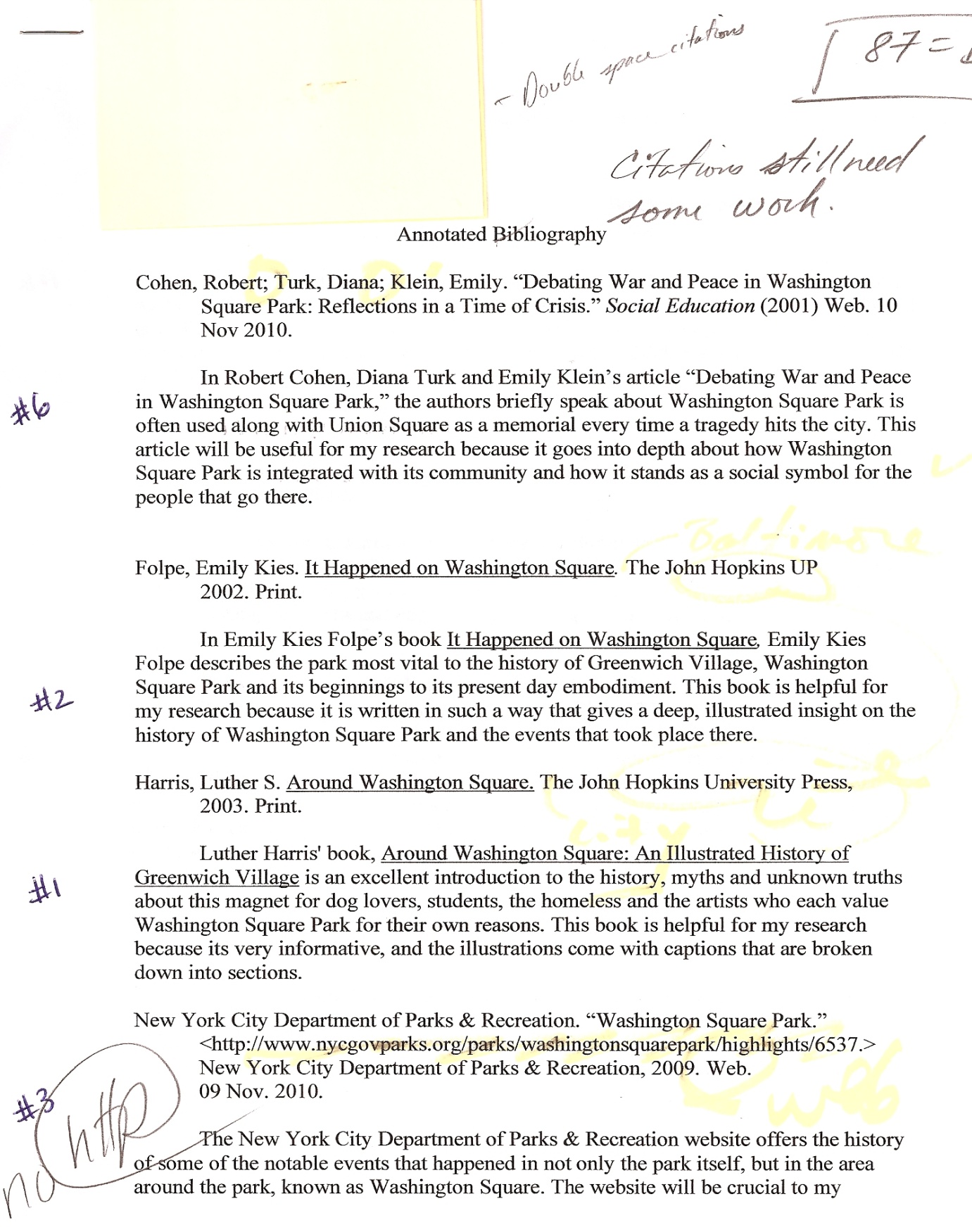 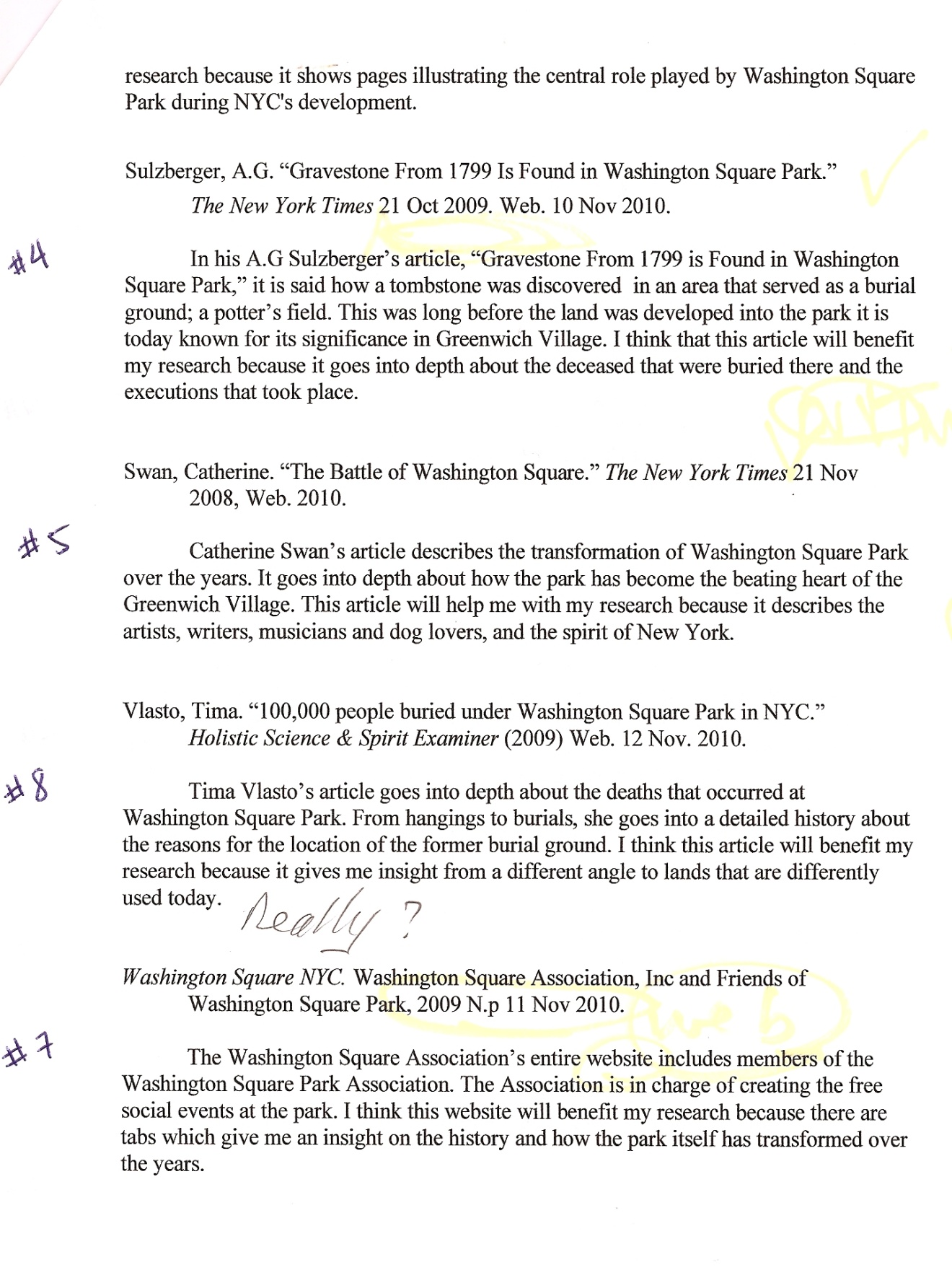 